SPECYFIKACJAWARUNKÓW ZAMÓWIENIAna:Budowa kładki przez rzekę Utratę w ramach zadania inwestycyjnego pn.:„Rozbudowa odcinka drogi powiatowej nr 4132W ul. Niepokalanowskiej wraz z budową ronda na skrzyżowaniu z drogą powiatową nr 4131W i kładką przez rzekę Utratę w m. Podkampinos, gm. Kampinos" w ramach Wieloletniego Programu Budowy i Przebudowy Obiektów Inżynierskich Zlokalizowanych w Pasach Drogowych Dróg Powiatowych Etap 2Rozdział I		-  Instrukcja Rozdział II		-  Formularz oferty wraz z załączonymi formularzamiRozdział III	-  Projektowane postanowienia umowy	Załącznik nr 1	-   Opis przedmiotu zamówienia – przedmiar robót (materiał pomocniczy), specyfikacje techniczne wykonania i odbioru robót, dokumentacja projektowa.Załącznik nr 2      -  Oświadczenie dotyczące podstaw wykluczenia z postępowaniaZałącznik nr 3   -  Informacja o częściach zamówienia, których wykonanie Wykonawca zamierza powierzyć podwykonawcom lub wykonaniu zamówienia siłami własnymi Załącznik Nr 4 -  oświadczenie wykonawców wspólnie ubiegających się o udzielenie zamówienia składane na podstawie art. 117 ust. 4 ustawyTryb: tryb podstawowy nr ZP-4/2021Rozdział I – INSTRUKCJAart. 1ZAMAWIAJĄCYPowiat Warszawski Zachodni, Zarząd Dróg Powiatowych w Ożarowie Mazowieckim, 
ul. Poznańska 300, 05 – 850 Ożarów Mazowiecki NIP: 118 – 14 – 20 – 774, REGON: 014900974.Tytuł postępowania:  „Budowa kładki przez rzekę Utratę w ramach zadania inwestycyjnego pn.:„Rozbudowa odcinka drogi powiatowej nr 4132W ul. Niepokalanowskiej wraz z budową ronda na skrzyżowaniu z drogą powiatową nr 4131W i kładką przez rzekę Utratę w m. Podkampinos, gm. Kampinos" w ramach Wieloletniego Programu Budowy i Przebudowy Obiektów Inżynierskich Zlokalizowanych w Pasach Drogowych Dróg Powiatowych Etap 2”Postępowanie prowadzone jest na stronie www.zdp.pwz.pl i https://miniportal.uzp.gov.pl/ art. 2INFORMACJE OGÓLNE§ 1Podstawa prawnaUstawa z dnia 11 września 2019 r. Prawo zamówień publicznych, opublikowana w Dz. U. z 2019 r. poz. 2019, zwana dalej ustawą, wraz z aktami wykonawczymi do tej ustawy.Tryb zamówienia publicznego – tryb podstawowy realizowany na podstawie art. 275 ust. 1 ustawy.Zamawiający nie przewiduje wyboru najkorzystniejszej oferty z możliwością prowadzenia negocjacji.Zamawiający przewiduje zastosowanie procedury odwróconej tj. Zamawiający najpierw dokona badania i oceny ofert , a następnie dokona kwalifikacji podmiotowej Wykonawcy, którego oferta została najwyżej oceniona, w zakresie braku podstaw wykluczenia oraz spełnienia warunków udziału w postępowaniu.§ 2Ubieganie się o udzielenie  zamówienia publicznegoWykonawcy mogą ubiegać się o udzielenie zamówienia samodzielnie lub wspólnie. W przypadku wspólnego ubiegania się o udzielenie zamówienia, Wykonawcy ustanawiają pełnomocnika do reprezentowania ich w postępowaniu o udzielenie zamówienia albo reprezentowania w postępowaniu i zawarcia umowy w sprawie zamówienia publicznego.Przepisy dotyczące wykonawcy stosuje się odpowiednio do wykonawców wspólnie ubiegających się o udzielenie zamówienia. Wykonawca może złożyć tylko jedną ofertę w ramach przedmiotowego postępowania. W przypadku, gdy Wykonawca  złoży więcej niż jedną ofertę samodzielnie lub wspólnie z innymi Wykonawcami, oferty takiego Wykonawcy zostaną odrzucone.Wykonawca może powierzyć wykonanie części zamówienia podwykonawcom. Zamawiający nie zastrzega obowiązku osobistego wykonania przez Wykonawcę kluczowych części zamówienia.Zamawiający żąda wskazania przez Wykonawcę części zamówienia, których wykonanie zamierza powierzyć podwykonawcom, i podania przez Wykonawcę firm podwykonawców, jeżeli są już znani. Wykonawcy wspólnie ubiegający się o udzielenie zamówienia wskazują w załączniku do oferty, które roboty budowlane wykonują poszczególni wykonawcy – Załącznik Nr 4.Powierzenie wykonania części zamówienia podwykonawcom nie zwalnia Wykonawcy z odpowiedzialności za należyte wykonanie tego zamówienia.art. 3PRZEDMIOT ZAMÓWIENIA§ 1Opis przedmiotu zamówieniaKody CPV:, 45.22.11.10-6 – roboty budowlane w zakresie mostów drogowych, Przedmiotem zamówienia jest budowa kładki przez rzekę Utratę w ramach zadania inwestycyjnego pn.:„Rozbudowa odcinka drogi powiatowej nr 4132W ul. Niepokalanowskiej wraz z budową ronda na skrzyżowaniu z drogą powiatową nr 4131W i kładką przez rzekę Utratę w m. Podkampinos, gm. Kampinos" w ramach Wieloletniego Programu Budowy i Przebudowy Obiektów Inżynierskich Zlokalizowanych w Pasach Drogowych Dróg Powiatowych Etap 2 w następującym zakresie:Roboty przygotowawcze,Pale fundamentowe prefabrykowane żelbetowe 40 x 40,Zbrojenie betonu stalą żebrowaną klasy AIII-N,Beton konstrukcyjny C25/30, Beton niekonstrukcyjny C20/25 i C12/15, Konstrukcja stalowa ustroju niosącego ze stali S355J2Zabezpieczenie antykorozyjne powierzchni stalowych,Izolacje asfaltowe na zimno powierzchni betonowych (przyczółki i skrzydła),Izolacjo - nawierzchnia epoksydowo – poliuretanowa gr. 5mm, Zabezpieczenie antykorozyjne powierzchni betonowych powłokami bez zdolności pokrywania zarysowań (podpory i spód płyty),Urządzenia zabezpieczające ruch pieszy-balustardy h=120cm, Schody skarpowe z poręczą, Formowanie i umocnienie powierzchni skarp, stożków i cieków (nasypy, kosze gabionowe, płyty betonowe, kostka brukowa), Rozbiórka istniejących schodów przy istniejącym obiekcie mostowym.Szczegółowy opis przedmiotu zamówienia określa załącznik nr 1 do Specyfikacji Warunków Zamówienia (zwanej dalej SWZ lub Specyfikacją).Wykonawcy zobowiązani są do zapoznania się z przedmiotem zamówienia. W przypadku zauważenia, że zakres robót wynikający z przedmiarów robót znacząco odbiega od dokumentacji projektowej, wykonawcy zobowiązani są do zgłoszenia tego zamawiającemu przed terminem składania ofert. Jeżeli wykonawcy nie zgłoszą ww. zastrzeżeń zamawiający uzna, że wykonawca sprawdził i zweryfikował dostarczoną dokumentację i nie będzie wnosił żadnych roszczeń do zamawiającego z tego tytułu i uznaje dostarczoną dokumentację za prawidłową i wystarczającą podstawę do realizacji robót i sporządzenia oferty ujmującej pełen zakres robót, koniecznych do wykonania kompleksowego zakresu zamówienia.W razie wątpliwości poczytuje się, iż wykonawca podjął się wszystkich robót objętych zamówieniem (art. 649 Kodeksu cywilnego).Roboty muszą być wykonane zgodnie z obowiązującymi przepisami, w szczególności wymogami Prawa budowlanego oraz prawa o ruchu drogowym.Roboty muszą być wykonane zgodnie z zasadami wiedzy technicznej, należytą starannością w ich wykonaniu, dobrą jakością, właściwą organizacją pracy oraz zachowaniem wymagań i obowiązujących przepisów w szczególności bhp, ppoż. i branżowych tj. Specyfikacji Technicznych Wykonania i Odbioru Robót.Roboty muszą być wykonywane w koordynacji z prowadzonymi równolegle robotami związanymi z budową ronda na podstawie odrębnego postępowania przetargowego.Użyte materiały oraz urządzenia muszą mieć aktualne dokumenty, dopuszczające do stosowania w budownictwie, zgodnie z przepisami obowiązującymi w tym zakresie.Wykonawca robót ponosi odpowiedzialność za jakość wykonywanych robót oraz zastosowanych materiałów.Na podstawie art. 95 ust. 1 ustawy Zamawiający wymaga zatrudnienia przez Wykonawcę lub Podwykonawcę na podstawie umowy o pracę wszystkich osób wykonujących czynności związane z robotą budowlaną, stanowiącą niniejszy przedmiot zamówienia, jeżeli wykonanie tych czynności polega na wykonywaniu pracy w sposób określony w art. 22 § 1 ustawy z dnia 26 czerwca 1974 r. – Kodeks pracy (Dz. U. z 2019 r. poz. 1040, 1043 i 1495).Zaleca się dokonanie wizji lokalnej w miejscu realizacji przedmiotu zamówienia w celu uzyskania niezbędnych informacji dla poprawnego i kompletnego przygotowania oferty. Termin wizji lokalnej należy ustalić telefonicznie z  p. Markiem Tymofiewiczem - tel. 0 22 722 13 80 (w dniach pn.-czw. w godzinach 9.00-15.00, w piątki od 9.00 – 13.00).Wykonawca udzieli gwarancji na przedmiot zamówienia na okres – minimum 36 miesięcy od daty przekazania przedmiotu zamówienia do eksploatacji. Wykonawca jest odpowiedzialny z tytułu rękojmi za usunięcie wad prawnych i fizycznych robót oraz dostarczonych materiałów w okresie równym okresowi udzielonej gwarancji liczonym od dokonania czynności odbioru końcowego.Zamawiający zastrzega sobie wykonywać uprawnienia z tytułu rękojmi niezależnie od uprawnień wynikających z tytułu gwarancji.W przypadku zaproponowania krótszego okresu gwarancji lub rękojmi oferta, jako nie spełniająca wymagań  zamawiającego zostanie odrzucona.Zamawiający nie dopuszcza składania ofert wariantowych.Zamawiający nie dopuszcza składania ofert częściowych.§ 2Informacja o przewidywanych zamówieniach, o których mowa w art. 214 ust. 1 pkt 7 ustawy  Zamawiający nie przewiduje możliwości udzielenia zamówień, o których mowa w art. 214 ust. 1 pkt 7 Ustawy. § 3Termin wykonania zamówieniaWymagany termin (okres) realizacji zamówienia 5 miesięcy od daty podpisania umowy. Oferty proponujące dłuższy termin (okres) realizacji zamówienia zostaną odrzucone.§ 4Zgodnie z art.310.Zamawiający może unieważnić postępowanie o udzielenie zamówienia, jeżeli środki publiczne, które zamawiający zamierzał przeznaczyć na sfinansowanie całości lub części zamówienia, nie zostały mu przyznane, a możliwość unieważnienia postępowania na tej podstawie została przewidziana w ogłoszeniu o zamówieniu w postępowaniu prowadzonym w trybie podstawowym.art. 4 PODSTAWY WYKLUCZENIA Z POSTĘPOWANIA ORAZ WARUNKI UDZIAŁU W POSTĘPOWANU§ 1 Podstawy wykluczenia z postępowania O udzielenie zamówienia mogą ubiegać się Wykonawcy, którzy nie podlegają wykluczeniu z postępowania na postawie art. 108 ust. 1 ustawy  i art.  109 ust. 1 pkt 1 i  pkt 4 ustawy.Zgodnie z art. 109 ust. 1 pkt 1 i pkt 4 ustawy z  postępowania o udzielenie zamówienia zamawiający wykluczy Wykonawcę:który naruszył obowiązki dotyczące płatności podatków, opłat lub składek na ubezpieczenia społeczne lub zdrowotne, co Zamawiający jest w stanie wykazać za pomocą stosownych środków dowodowych, z wyjątkiem przypadku, o którym mowa w art. 108 ust. 1 pkt 3 ustawy, chyba że Wykonawca odpowiednio przed upływem terminu składani wniosków o od opuszczenie udziału w postępowaniu albo przed upływem terminu składania ofert  dokonał płatności należnych podatków, opłat lub składek na ubezpieczenia społeczne lub zdrowotne wraz z odsetkami lub grzywnami lub zawarł wiążące porozumienie w sprawie spłaty tych należności,w stosunku do którego otwarto likwidację, ogłoszono upadłość, którego aktywami zarządza likwidator lub sąd, zawarł układ z wierzycielami, którego działalność gospodarcza jest zawieszona albo znajduje się on w innej tego rodzaju sytuacji wynikającej z podobnej procedury przewidzianej w przepisach miejsca wszczęcia tej procedury.§ 2Warunki udziału w postępowaniuO udzielenie zamówienia mogą ubiegać się Wykonawcy, którzy spełniają warunki udziału w postępowaniu określone w ust. 2.O udzielenie zamówienia mogą ubiegać się Wykonawcy, którzy spełniają warunki dotyczące:Zdolności do występowania w obrocie prawnym,Zamawiający nie określa takich warunków.Uprawnień do prowadzenia określonej działalności gospodarczej lub zawodowej, o ile wynika to z odrębnych przepisów,Zamawiający nie określa takich warunków.Sytuacji ekonomicznej lub finansowej,Zamawiający nie określa takich warunków.W zakresie zdolności technicznej lub zawodowej Zamawiający uzna warunek za spełniony jeżeli Wykonawca:Wykonawca wykaże, że w okresie ostatnich pięciu lat przed upływem terminu składania ofert, a jeżeli okres prowadzenia działalności jest  krótszy – w tym okresie, wykonał roboty budowlane w zakresie niezbędnym do wykazania spełniania warunku wiedzy i doświadczenia. Przez roboty w zakresie niezbędnym do wykazania spełniania warunku wiedzy i doświadczenia zamawiający rozumie łącznie wykonanie co najmniej :i ) 2 robót budowlanych polegających na budowie lub przebudowie lub rozbudowie lub remoncie obiektu mostowego o wartości robót budowlanych  min. 500 000,00 zł brutto każda.W przypadku gdy o zamówienie ubiegać się będzie konsorcjum jeden z konsorcjantów musi samodzielnie spełniać stawiany warunek .b) Wykonawca wykaże osoby, które będą uczestniczyć w wykonywaniu zamówienia wraz z informacjami na temat ich kwalifikacji zawodowych niezbędnych do wykonania zamówienia oraz wraz z informacją o podstawie do dysponowania tymi osobami.Wykonawca, zobowiązany jest wykazać co najmniej:- 1 osobę, posiadającą uprawnienia budowlane uprawniające do kierowania bez ograniczeń robotami budowlanymi w specjalności inżynieryjnej mostowej (zgodnie z rozporządzeniem Ministra Infrastruktury i Rozwoju z dnia 11 września 2014 r. w sprawie samodzielnych funkcji technicznych w budownictwie Dz. U. z dnia 24 września 2014 r., poz. 1278 ze zm.) lub odpowiadające im uprawnienia budowlane, które zostały wydane na podstawie wcześniej obowiązujących przepisów;3. Wykonawca może w celu potwierdzenia spełniania warunków udziału w postępowaniu, w stosownych sytuacjach oraz w odniesieniu do konkretnego zamówienia, lub jego części, polegać na zdolnościach technicznych lub zawodowych lub sytuacji finansowej lub ekonomicznej  podmiotów udostępniających zasoby, niezależnie od charakteru prawnego łączących go z nim stosunków prawnych.4. Wykonawca, który polega na zdolnościach lub sytuacji podmiotów udostępniających zasoby, składa, wraz z wnioskiem o dopuszczenie do udziału w postępowaniu albo odpowiednio wraz z ofertą, zobowiązanie podmiotu udostępniającego zasoby do oddania mu do dyspozycji niezbędnych zasobów na potrzeby realizacji danego zamówienia lub inny podmiotowy środek dowodowy potwierdzający, że wykonawca realizując zamówienie, będzie dysponował niezbędnymi zasobami tych podmiotów.Zobowiązanie podmiotu udostępniającego zasoby, o którym mowa w ust. 4, potwierdza, że stosunek łączący wykonawcę z podmiotami udostępniającymi zasoby gwarantuje rzeczywisty dostęp do tych zasobów oraz określa w szczególności:1)	zakres dostępnych wykonawcy zasobów podmiotu udostępniającego zasoby;2)	sposób i okres udostępnienia wykonawcy i wykorzystania przez niego zasobów podmiotu udostępniającego te zasoby przy wykonywaniu zamówienia;3)	czy i w jakim zakresie podmiot udostępniający zasoby, na zdolnościach którego wykonawca polega w odniesieniu do warunków udziału w postępowaniu dotyczących wykształcenia, kwalifikacji zawodowych lub doświadczenia, zrealizuje roboty, których wskazane zdolności dotyczą.Zamawiający ocenia, czy udostępniane Wykonawcy przez podmioty udostępniające zasoby  zdolności techniczne lub zawodowe lub ich sytuacja finansowa lub ekonomiczna, pozwalają na wykazanie przez Wykonawcę spełniania warunków udziału w postępowaniu oraz bada, czy nie zachodzą wobec tego podmiotu podstawy wykluczenia, które zostały przewidziane względem wykonawcy.6. W odniesieniu do warunków dotyczących wykształcenia, kwalifikacji zawodowych lub doświadczenia, Wykonawcy mogą polegać na zdolnościach podmiotów udostępniających zasoby, jeśli podmioty te wykonają roboty budowlane, do realizacji których te zdolności są wymagane.Jeżeli zdolności techniczne lub zawodowe, sytuacja ekonomiczna lub finansowa podmiotu udostępniającego zasoby, nie potwierdza spełnienia przez Wykonawcę warunków udziału w postępowaniu lub zachodzą wobec tych podmiotów podstawy wykluczenia, Zamawiający żąda, aby Wykonawca w terminie określonym przez Zamawiającego:zastąpił ten podmiot innym podmiotem lub podmiotami albowykazał, że samodzielnie spełnia warunki udziału w postępowaniu.W celu przeliczenia na PLN wszystkich wartości i danych finansowych podanych w innych walutach Zamawiający zastosuje średni kurs Narodowego Banku Polskiego aktualny na dzień zamieszczenia ogłoszenia o zamówieniu w Biuletynie Zamówień Publicznych. art. 5WYKAZ PODMIOTOWYCH ŚRODKÓW DOWODOWYCH POTWIERDZAJĄCYCH BRAK PODSTAW DO WYKLUCZENIA ORAZ SPEŁNIANIE WARUNKÓW UDZIAŁU W POSTĘPOWANIU§ 1Wykaz podmiotowych środków składanych przez Wykonawcę w celu tymczasowego potwierdzenia, że nie podlega on wykluczeniu z postępowania oraz spełnia warunki udziału w postepowaniu oraz inne dokumenty wymagane do złożenia wraz z ofertą.Wykonawca do oferty zobowiązany jest dołączyć aktualne na dzień składania ofert oświadczenia w zakresie wskazanym w niniejszej SWZ  - według załącznika nr 2 do SWZ. Informacje zawarte w oświadczeniach będą stanowić tymczasowe potwierdzenie, że Wykonawca nie podlega wykluczeniu oraz spełnia warunki udziału w postępowaniu. Wykonawca, w przypadku polegania na zdolnościach lub sytuacji podmiotów udostępniających zasoby, przedstawia, wraz z oświadczeniem, o którym mowa w ust. 1, także oświadczenie podmiotu udostępniającego zasoby, potwierdzające brak podstaw wykluczenia tego podmiotu oraz odpowiednio spełnianie warunków udziału w postępowaniu w zakresie, w jakim wykonawca powołuje się na jego zasoby. W przypadku wspólnego ubiegania się o zamówienie przez wykonawców, oświadczenie, o którym mowa w ust. 1, składa każdy z wykonawców. Oświadczenia te potwierdzają brak podstaw wykluczenia oraz spełnianie warunków udziału w postępowaniu w zakresie, w jakim każdy z wykonawców wykazuje spełnianie warunków udziału w postępowaniu. Ponadto Wykonawca złoży: pełnomocnictwo do reprezentowania Wykonawcy w niniejszym postępowaniu lub do podpisania umowy (o ile nie wynika z dokumentów rejestracyjnych). dowód wniesienia wadium	Wysokość wadium została określona w art. 7 SWZ.Formularz - informacja o częściach  zamówienia, których  wykonanie wykonawca zamierza powierzyć podwykonawcom lub wykonaniu przedmiotu zamówienia siłami własnymi  –  według wzoru stanowiącego załącznik nr 3 do SWZ.Formularz – oświadczenie wykonawców wspólnie ubiegających się o udzielenie zamówienia składane na podstawie art. 117 ust. 4 ustawy – załącznik nr 4 do SWZ (jeżeli dotyczy)Zobowiązanie podmiotów podmiotu udostępniającego zasoby  do oddania mu do dyspozycji niezbędnych zasobów na potrzeby realizacji zamówienia lub inny podmiotowy środek dowodowy potwierdzający, że wykonawca realizując zamówienie, będzie dysponował niezbędnymi zasobami tych podmiotów.Kosztorys ofertowy przygotowany zgodnie z wytycznymi zawartymi w art. 9 SWZ.§ 2Dokumenty i oświadczania wymagane przed udzieleniem zamówieniaZgodnie z art. 274 ust. 1 ustawy,  Zamawiający wezwie Wykonawcę, którego oferta została najwyżej oceniona, do złożenia w wyznaczonym, nie krótszym niż 5 dni, terminie aktualnych na dzień złożenia podmiotowych środków dowodowych, o których mowa w § 3 i § 4 niniejszego artykułu.Zgodnie z art. 274 ust. 2 ustawy, jeżeli jest to niezbędne do zapewnienia odpowiedniego przebiegu postępowania o udzielenie zamówienia, Zamawiający może na każdym etapie postępowania wezwać Wykonawców do złożenia wszystkich lub niektórych środków dowodowych aktualnych na dzień ich złożenia§3Wykaz podmiotowych środków dowodowych, składanych przez Wykonawcę na wezwanie Zamawiającego w celu potwierdzenia braku podstaw wykluczenia Wykonawcy z udziału w postępowaniuW celu potwierdzenia braku podstaw wykluczenia Wykonawcy z udziału w postępowaniu Zamawiający żąda: zaświadczenia właściwego naczelnika urzędu skarbowego potwierdzającego, że wykonawca nie zalega z opłacaniem podatków i opłat, w zakresie art. 109 ust. 1 pkt 1 ustawy, wystawionego nie wcześniej niż 3 miesiące przed jego złożeniem, a w przypadku zalegania z opłacaniem podatków lub opłat wraz z zaświadczeniem zamawiający żąda złożenia dokumentów potwierdzających, że odpowiednio przed upływem terminu składania wniosków o dopuszczenie do udziału w postępowaniu albo przed upływem terminu składania ofert wykonawca dokonał płatności należnych podatków lub opłat wraz z odsetkami lub grzywnami lub zawarł wiążące porozumienie w sprawie spłat tych należności,zaświadczenia albo innego dokumentu właściwej terenowej jednostki organizacyjnej Zakładu Ubezpieczeń Społecznych lub właściwego oddziału regionalnego lub właściwej placówki terenowej Kasy Rolniczego Ubezpieczenia Społecznego potwierdzającego, że wykonawca nie zalega z opłacaniem składek na ubezpieczenia społeczne i zdrowotne, w zakresie art. 109 ust. 1 pkt 1 ustawy, wystawionego nie wcześniej niż 3 miesiące przed jego złożeniem, a w przypadku zalegania z opłacaniem składek na ubezpieczenia społeczne lub zdrowotne wraz z zaświadczeniem albo innym dokumentem zamawiający żąda złożenia dokumentów potwierdzających, że odpowiednio przed upływem terminu składania wniosków o dopuszczenie do udziału w postępowaniu albo przed upływem terminu składania ofert wykonawca dokonał płatności należnych składek na ubezpieczenia społeczne lub zdrowotne wraz odsetkami lub grzywnami lub zawarł wiążące porozumienie w sprawie spłat tych należności,odpisu lub informacji z Krajowego Rejestru Sądowego lub z Centralnej Ewidencji i Informacji o Działalności Gospodarczej, w zakresie art. 109 ust. 1 pkt 4 ustawy, sporządzonych nie wcześniej niż 3 miesiące przed jej złożeniem, jeżeli odrębne przepisy wymagają wpisu do rejestru lub ewidencji,Oświadczenie wykonawcy, w zakresie art. 108 ust. 1 pkt 5 ustawy, o braku przynależności do tej samej grupy kapitałowej, w rozumieniu ustawy z dnia 16 lutego 2007 r. o ochronie konkurencji i konsumentów (Dz. U. z 2019 r. poz. 369), z innym wykonawcą, który złożył odrębną ofertę, ofertę częściową lub wniosek o dopuszczenie do udziału w postępowaniu, albo oświadczenia o przynależności do tej samej grupy kapitałowej wraz z dokumentami lub informacjami potwierdzającymi przygotowanie oferty, oferty częściowej lub wniosku o dopuszczenie do udziału w postępowaniu niezależnie od innego wykonawcy należącego do tej samej grupy kapitałowej – załącznik nr 5 do SWZJeżeli Wykonawca ma siedzibę lub miejsce zamieszkania poza granicami Rzeczypospolitej Polskiej, zamiast dokumentów, o których mowa w ust. 1 pkt 1 - 3  – składa dokument lub dokumenty wystawione w kraju, w którym Wykonawca ma siedzibę lub miejsce zamieszkania, potwierdzające odpowiednio, że: nie naruszył obowiązków dotyczących płatności podatków, opłat lub składek na ubezpieczenie społeczne lub zdrowotne, nie otwarto jego likwidacji, nie ogłoszono upadłości, jego aktywami nie zarządza likwidator lub sąd, nie zawarł układu z wierzycielami, jego działalność gospodarcza nie jest zawieszona ani nie znajduje się on w innej tego rodzaju sytuacji wynikającej z podobnej procedury przewidzianej w przepisach miejsca wszczęcia tej procedury.Dokumenty, o których mowa w ust. 2 powinny być wystawione nie wcześniej niż 3 miesiące przed upływem terminu składania ofert. Jeżeli w kraju, w którym wykonawca ma siedzibę lub miejsce zamieszkania, nie wydaje się dokumentów, o których mowa w ust. 2, lub gdy dokumenty te nie odnoszą się do wszystkich przypadków, o których mowa w art. 108 ust. 1 pkt 1, 2 i 4, art. 109 ust. 1 pkt 1 ustawy, zastępuje się je odpowiednio w całości lub w części dokumentem zawierającym odpowiednio oświadczenie wykonawcy, ze wskazaniem osoby albo osób uprawnionych do jego reprezentacji, lub oświadczenie osoby, której dokument miał dotyczyć, złożone pod przysięgą, lub, jeżeli w kraju, w którym wykonawca ma siedzibę lub miejsce zamieszkania nie ma przepisów o oświadczeniu pod przysięgą, złożone przed organem sądowym lub administracyjnym, notariuszem, organem samorządu zawodowego lub gospodarczego, właściwym ze względu na siedzibę lub miejsce zamieszkania wykonawcy. Przepis ust. 3 stosuje się. Zamawiający żąda od Wykonawcy, który polega na zdolnościach lub sytuacji podmiotów udostępniających zasoby przedstawienia w odniesieniu do tych podmiotów dokumentów wymienionych w ust. 1 lub 2.W przypadku Wykonawców wspólnie ubiegających się o udzielenie zamówienia dokumenty określone w ust. 1 i 2 obowiązują oddzielnie każdego z Wykonawców. § 4Wykaz oświadczeń lub dokumentów składanych przez Wykonawcę na wezwanie Zamawiającego w celu potwierdzenia spełniania przez Wykonawcę warunków udziału w postępowaniuW celu  potwierdzenia spełniania przez Wykonawcę warunków udziału w postępowaniu dotyczących zdolności technicznej lub zawodowej Zamawiający żąda następujących  podmiotowych środków dowodowych: wykazu robót budowlanych wykonanych nie wcześniej niż w okresie ostatnich 5 lat przed upływem terminu składania ofert, a jeżeli okres prowadzenia działalności jest krótszy – w tym okresie, wraz z podaniem ich rodzaju, wartości, daty, miejsca wykonania i podmiotów, na rzecz których roboty te zostały wykonane, z załączeniem dowodów określających czy te roboty budowlane zostały wykonane należycie, w szczególności informacji o tym czy roboty zostały wykonane zgodnie z przepisami prawa budowlanego i prawidłowo ukończone, przy czym dowodami, o których mowa, są referencje bądź inne dokumenty wystawione przez podmiot, na rzecz którego roboty budowlane były wykonywane, a jeżeli z uzasadnionej przyczyny o obiektywnym charakterze wykonawca nie jest w stanie uzyskać tych dokumentów – inne dokumenty. Wykonawca wykaże „roboty budowlane” określone w art. 4 § 2 ust. 2 pkt 4 a SWZ.wykazu osób, skierowanych przez wykonawcę do realizacji zamówienia publicznego, w szczególności odpowiedzialnych za świadczenie robót budowlanych, kontrolę jakości lub kierowanie robotami budowlanymi, wraz z informacjami na temat ich kwalifikacji zawodowych, uprawnień, niezbędnych do wykonania zamówienia publicznego, a także zakresu wykonywanych przez nie czynności oraz informacją o podstawie do dysponowania tymi osobami. Oświadczenie – „Wykaz osób” zgodny z wymaganiami określonymi w art. 4 § 2 ust. 2 pkt 4 lit. b SWZ. § 5Informacje dotyczące Wykonawców wspólnie ubiegających się o udzielenie zamówieniaW przypadku wspólnego ubiegania się o zamówienie przez Wykonawców (w tym spółka cywilna):do oferty należy dołączyć pełnomocnictwo dla pełnomocnika do reprezentowania Wykonawców występujących wspólnie w postępowaniu o udzielenie zamówienia albo reprezentowania w postępowaniu i do zawarcia umowy w sprawie zamówienia publicznego. Pełnomocnictwo musi jednoznacznie wynikać z umowy lub z innej czynności prawnej, mieć formę zgodną z określoną w Rozporządzeniu Prezesa Rady Ministrów z dnia 30 grudnia 2020 r. w sprawie sposobu sporządzania i przekazywania informacji oraz wymagań technicznych dla dokumentów elektronicznych oraz środków komunikacji elektronicznej w postępowaniu o udzielenie zamówienia publicznego lub konkursie, musi w swej treści zawierać wskazanie niniejszego postępowania. Wykonawcy wspólnie ubiegający się o udzielenie zmówienia dołączają  ww. pełnomocnictwo lub umowę regulującą współpracę konsorcjum, z której wynika ustanowione pełnomocnictwo.Spółka cywilna dołącza ww. pełnomocnictwo lub dokument, z którego wynika ww. pełnomocnictwo.Dowód wniesienia wadium.Formularz oferty podpisuje pełnomocnik Wykonawców wspólnie ubiegających się  udzielnie zamówienia  lub wszyscy Wykonawcy. Na pierwszej stronie formularza oferty należy wpisać informacje dotyczące wszystkich Wykonawców wspólnie ubiegających się o udzielenie zamówienia.  „Informacja o częściach  zamówienia, których  wykonanie Wykonawca zamierza powierzyć podwykonawcom lub wykonaniu zamówienia siłami własnymi”  - dotyczy wszystkich Wykonawców wspólnie ubiegających się o udzielenie zamówienia. Formularz ten podpisuje pełnomocnik Wykonawców wspólnie ubiegających się o udzielenie zamówienia lub wszyscy Wykonawcy. „Oświadczenie – „Wykaz robót budowlanych” dotyczy wszystkich Wykonawców wspólnie ubiegających się o udzielenie zamówienia. Formularz ten podpisuje pełnomocnik Wykonawców wspólnie ubiegających się o udzielenie zamówienia lub wszyscy Wykonawcy.  „Oświadczenie – Wykaz osób” dotyczy wszystkich Wykonawców wspólnie ubiegających się o udzielenie zamówienia. Formularz ten podpisuje pełnomocnik Wykonawców wspólnie ubiegających się o udzielenie zamówienia lub wszyscy Wykonawcy. Formularz – oświadczenie wykonawców wspólnie ubiegających się o udzielenie zamówienia składane na podstawie art. 117 ust. 4 ustawy – załącznik nr 4 do SWZ. Formularz ten podpisuje pełnomocnik Wykonawców wspólnie ubiegających się o udzielenie zamówienia lub wszyscy WykonawcyWykonawcy występujący wspólnie ponoszą solidarną odpowiedzialność za niewykonanie lub nienależyte wykonanie zamówienia.Oferta podpisana przez pełnomocnika musi być prawnie wiążąca, łącznie i z osobna dla wszystkich podmiotów składających ofertę.Pełnomocnik będzie upoważniony do zaciągania zobowiązań w imieniu i na rzecz każdego i wszystkich podmiotów składających wspólną ofertę.Realizacja całości kontraktu łącznie z płatnościami będzie dokonywana wyłącznie przez pełnomocnika reprezentującego podmioty występujące wspólnie.Wszystkie podmioty składające wspólną ofertę będą odpowiedzialne na zasadach określonych w Kodeksie cywilnym.§ 6Forma oraz opis sposobu przygotowania ofertyOferta musi być sporządzona w języku polskim, w postaci elektronicznej w formacie danych: .pdf, .doc, .docx, .rtf i opatrzona kwalifikowanym podpisem elektronicznym, podpisem zaufanym lub podpisem osobistym.Sposób złożenia oferty, w tym zaszyfrowania oferty opisany został w „Instrukcji użytkowania”, dostępnej pod adresem : https://miniportal.uzp.gov.pl/Instrukcja_uzytkownika_miniPortal-ePUAP.pdf Do przygotowania oferty konieczne jest posiadanie przez osobę upoważnioną do reprezentowania Wykonawcy kwalifikowanego podpisu elektronicznego, podpisu osobistego lub podpisu zaufanego.Jeżeli na ofertę składa się kilka dokumentów, Wykonawca powinien stworzyć folder, do którego przeniesie wszystkie dokumenty oferty, podpisane kwalifikowanym podpisem elektronicznym, podpisem zaufanym lub podpisem osobistym. Następnie z tego folderu Wykonawca zrobi folder .zip (bez nadawania mu haseł i bez szyfrowania). W kolejnym kroku za pośrednictwem Aplikacji do szyfrowania Wykonawca zaszyfruje folder zawierający dokumenty składające się na ofertę. Wszelkie informacje stanowiące tajemnicę przedsiębiorstwa w rozumieniu ustawy z dnia 16 kwietnia 1993 r. o zwalczaniu nieuczciwej konkurencji (Dz. U. z 2019 r. poz. 1010), które Wykonawca zastrzeże jako tajemnicę przedsiębiorstwa, powinny zostać złożone w osobnym pliku wraz z jednoczesnym zaznaczeniem polecenia „Załącznik stanowiący tajemnicę przedsiębiorstwa”, a następnie wraz z plikami stanowiącymi jawną część skompresowane do jednego pliku archiwum (ZIP). Wykonawca zobowiązany jest, wraz z przekazaniem tych informacji, wykazać spełnienie przesłanek określonych w art. 11 ust. 2 ustawy z dnia 16 kwietnia 1993 r. o zwalczaniu nieuczciwej konkurencji. Zaleca się, aby uzasadnienie zastrzeżenia informacji jako tajemnicy przedsiębiorstwa było sformułowane w sposób umożliwiający jego udostępnienie. Zastrzeżenie przez Wykonawcę tajemnicy przedsiębiorstwa bez uzasadnienia, będzie traktowane przez Zamawiającego jako bezskuteczne ze względu na zaniechanie przez Wykonawcę podjęcia niezbędnych działań w celu zachowania poufności objętych klauzulą informacji zgodnie z postanowieniami art. 18 ust. 3 ustawy.Do oferty należy dołączyć oświadczenie o niepodleganiu wykluczeniu w postaci elektronicznej opatrzone kwalifikowanym podpisem elektronicznym, podpisem zaufanym lub podpisem osobistym, a następnie wraz z plikami stanowiącymi ofertę skompresować do jednego pliku archiwum (ZIP).Do przygotowania oferty zaleca się wykorzystanie Formularza Oferty, którego wzór stanowi Załącznik do SWZ. W przypadku, gdy Wykonawca nie korzysta z przygotowanego przez Zamawiającego wzoru, w treści oferty należy zamieścić wszystkie informacje wymagane w Formularzu Ofertowym.Pełnomocnictwo do złożenia oferty musi być złożone w oryginale w takiej samej formie, jak składana oferta (t.j. w formie elektronicznej lub postaci elektronicznej opatrzonej podpisem zaufanym lub podpisem osobistym). Dopuszcza się także złożenie elektronicznej kopii (skanu) pełnomocnictwa sporządzonego uprzednio w formie pisemnej, w formie elektronicznego poświadczenia sporządzonego stosownie do art. 97 § 2 ustawy z dnia 14 lutego 1991 r. - Prawo o notariacie, które to poświadczenie notariusz opatruje kwalifikowanym podpisem elektronicznym, bądź też poprzez opatrzenie skanu pełnomocnictwa sporządzonego uprzednio w formie pisemnej kwalifikowanym podpisem, podpisem zaufanym lub podpisem osobistym mocodawcy. Elektroniczna kopia pełnomocnictwa nie może być uwierzytelniona przez upełnomocnionego. Szczegółowe informacje dotyczące:poświadczenia zgodności cyfrowego odwzorowania z dokumentem w postaci papierowej,dokumentów elektronicznych w postępowaniu, przekazywane przy użyciu środków komunikacji elektronicznej, zawierających informacje stanowiące tajemnicę przedsiębiorstwa w rozumieniu przepisów ustawy z dnia 16 kwietnia 1993 r. o zwalczaniu nieuczciwej konkurencji (Dz. U. z 2020 r. poz. 1913),sposobu poświadczenia zgodności cyfrowego odwzorowania z dokumentem w postaci papierowej przez wykonawcę, wykonawca wspólnie ubiegający się o udzielenie zamówienia, podmiot udostępniający zasoby lub podwykonawca,dokumentów elektronicznych oraz środków komunikacji elektronicznejznajdują się w Rozporządzeniu Prezesa Rady Ministrów z dnia 30 grudnia 2020 r. w sprawie sposobu sporządzania i przekazywania informacji oraz wymagań technicznych dla dokumentów elektronicznych oraz środków komunikacji elektronicznej w postępowaniu o udzielenie zamówienia publicznego lub konkursie.W przypadku gdy podmiotowe środki dowodowe, przedmiotowe środki dowodowe, inne dokumenty, w tym dokumenty, lub dokumenty potwierdzające umocowanie do reprezentowania, zostały wystawione przez upoważnione podmioty jako dokument w postaci papierowej, przekazuje się cyfrowe odwzorowanie tego dokumentu opatrzone kwalifikowanym podpisem elektronicznym, podpisem zaufanym lub podpisem osobistym, poświadczające zgodność cyfrowego odwzorowania z dokumentem w postaci papierowej.Jeżeli Wykonawca nie złoży przedmiotowych środków dowodowych lub złożone przedmiotowe środki dowodowe będą niekompletne, Zamawiający wezwie do ich złożenia lub uzupełnienia w wyznaczonym terminie.Postanowień ust. 11 nie stosuje się, jeżeli przedmiotowy środek dowodowy służy potwierdzaniu zgodności z cechami lub kryteriami określonymi w opisie kryteriów oceny ofert lub, pomimo złożenia przedmiotowego środka dowodowego, oferta podlega odrzuceniu albo zachodzą przesłanki unieważnienia postępowania. Zgodnie z przepisem art. 64 ustawy PZP System jest kompatybilny ze wszystkimi podpisami elektronicznymi. Do przesłania dokumentów niezbędne jest posiadanie kwalifikowanego podpisu elektronicznego lub podpisu zaufanego lub podpisu osobistego w celu potwierdzenia czynności złożenia oferty.  Szczegółowe informacje o sposobie pozyskania usługi kwalifikowanego podpisu elektronicznego oraz warunkach jej użycia można znaleźć na stronach internetowych kwalifikowanych dostawców usług zaufania, których lista znajduje się pod adresem internetowym: http://www.nccert.pl/kontakt.htm.Szczegółowe informacje o sposobie pozyskania usługi profilu zaufanego można znaleźć pod adresem internetowym:https://www.gov.pl/web/gov/zaloz-profil-zaufanySzczegółowe informacje o sposobie pozyskania podpisu osobistego można znaleźć pod adresem internetowym:https://www.gov.pl/web/e-dowod/podpis-osobistyart. 6 INFORMACJE O SPOSOBIE POROZUMIEWANIA SIĘ ZAMAWIAJĄCEGO 
Z WYKONAWCAMI ORAZ PRZEKAZYWANIA OŚWIADCZEŃ I DOKUMENTÓW § 1Wyjaśnienie dokumentów składających się na specyfikację 
warunków zamówieniaTreść wszystkich dokumentów stanowiących specyfikację warunków zamówienia należy odczytywać wraz ze wszystkimi wprowadzonymi przez Zamawiającego uzupełnieniami i zmianami.§ 2Forma porozumiewania sięW postępowaniu o udzielenie zamówienia komunikacja między Zamawiającym a Wykonawcami odbywa się przy użyciu poczty elektronicznej zp@zdp.pwz.pl oraz miniPortalu, który dostępny jest pod adresem: https://miniportal.uzp.gov.pl/, ePUAPu, dostępnego pod adresem: https://epuap.gov.pl/wps/portal. Preferowanym sposobem przesyłania zapytań dotyczących postępowania jest poczta elektroniczna.Zamawiający wyznacza następujące osoby do kontaktu z Wykonawcami: Pan Marek Tymofiewicz, tel. 22 722 13 80 email zp@zdp.pwz.plAdres elektronicznej skrzynki podawczej na e-PUAP to /ZDPOzarowMazWykonawca zamierzający wziąć udział w postępowaniu o udzielenie zamówienia publicznego, musi posiadać konto na ePUAP. Wykonawca posiadający konto na ePUAP ma dostęp do następujących formularzy: „Formularz do złożenia, zmiany, wycofania oferty lub wniosku” oraz do „Formularza do komunikacji”.Wymagania techniczne i organizacyjne wysyłania i odbierania dokumentów elektronicznych, elektronicznych kopii dokumentów i oświadczeń oraz informacji przekazywanych przy ich użyciu opisane zostały w Regulaminie korzystania z systemu miniPortal oraz Warunkach korzystania z elektronicznej platformy usług administracji publicznej (ePUAP). Maksymalny rozmiar plików przesyłanych za pośrednictwem dedykowanych formularzy: „Formularz złożenia, zmiany, wycofania oferty lub wniosku” i „Formularza do komunikacji” wynosi 150 MB. Za datę przekazania oferty, wniosków, zawiadomień, dokumentów elektronicznych, oświadczeń lub elektronicznych kopii dokumentów lub oświadczeń oraz innych informacji przyjmuje się datę ich przekazania na ePUAP. Zamawiający przekazuje link do postępowania oraz ID postępowania jako załącznik do niniejszej SWZ. Dane postępowanie można wyszukać również na Liście wszystkich postępowań w miniPortalu klikając wcześniej opcję „Dla Wykonawców” lub ze strony głównej z zakładki PostępowaniaW postępowaniu o udzielenie zamówienia komunikacja pomiędzy Zamawiającym a Wykonawcami w szczególności składanie oświadczeń, wniosków (innych niż oferta), zawiadomień oraz przekazywanie informacji odbywa się elektronicznie za pośrednictwem dedykowanego formularza: „Formularz do komunikacji” dostępnego na ePUAP oraz udostępnionego przez miniPortal. We wszelkiej korespondencji związanej z niniejszym postępowaniem Zamawiający i Wykonawcy posługują się numerem ogłoszenia (BZP lub ID postępowania).Dokumenty elektroniczne, składane są przez Wykonawcę za pośrednictwem „Formularza do komunikacji” jako załączniki. Zamawiający dopuszcza również możliwość składania dokumentów elektronicznych za pomocą poczty elektronicznej, na wskazany w pkt. 2 adres email.Sposób sporządzenia dokumentów elektronicznych musi być zgody z wymaganiami określonymi w rozporządzeniu Prezesa Rady Ministrów z dnia 30 grudnia 2020 r. w sprawie sposobu sporządzania i przekazywania informacji oraz wymagań technicznych dla dokumentów elektronicznych oraz środków komunikacji elektronicznej w postępowaniu o udzielenie zamówienia publicznego lub konkursie (Dz. U. z 2020 poz. 2452) oraz rozporządzeniu Ministra Rozwoju, Pracy i Technologii z dnia 23 grudnia 2020 r. w sprawie podmiotowych środków dowodowych oraz innych dokumentów lub oświadczeń, jakich może żądać zamawiający od wykonawcy (Dz. U. z 2020 poz. 2415).Zamawiający pracuje od poniedziałku do czwartku w godzinach 7:30 – 16:00 oraz w piątek w godzinach od 7:30 do 14:30 z wyjątkiem świąt.§ 3Osoba uprawniona do porozumiewania się z WykonawcamiOsoba uprawniona do porozumiewania się z Wykonawcami: Marek Tymofiewicz - tel.  22 722 13 80Z osobą wymienioną w ust. 1 można kontaktować się wyłącznie w sprawach organizacyjnych w dni robocze w godzinach 9.00 - 12.00. art. 7WYMAGANIA DOTYCZĄCE WADIUM§ 1Wysokość wadium i formy jego wniesieniaKażda oferta musi być zabezpieczona wadium na cały okres związania ofertą, w wysokości: 13 500  zł (słownie: trzynaście tysięcy pięćset złotych 00/100 złotych) lub równowartość tej kwoty wg średniego kursu NBP  z dnia wniesienia wadium.W przypadku wnoszenia wadium w formie pieniądza w tytule przelewu należy wpisać wadium i numer postępowania.Wadium może być wniesione w następujących formach:pieniądzu;gwarancjach bankowych;gwarancjach ubezpieczeniowych;poręczeniach udzielanych przez podmioty, o których mowa w art. 6b ust. 5 pkt 2 ustawy z dnia 9 listopada 2000 r. o utworzeniu Polskiej Agencji Rozwoju Przedsiębiorczości (Dz. U. z 2019 r. poz. 310, 836 i 1572). Wadium wnoszone w pieniądzu wnosi się wyłącznie przelewem na rachunek bankowy wskazany przez Zamawiającego. Nie jest dopuszczalna bezpośrednia wpłata kwoty wadium np. w kasie Zamawiającego lub banku.4.   Wadium w pieniądzu należy wpłacić na konto Zamawiającego:Bank Pekao S.A. 14 1240 6973 1111 0010 8713 0439  z podaniem numeru postępowania (na przelewach nr rachunku należy pisać w sposób ciągły - bez spacji). 5. Wadium wniesione przelewem na konto UW uznane będzie za wniesione w terminie, jeżeli przed terminem składania ofert konto Zamawiającego będzie uznane kwotą wadium6. Wykonawca wnoszący wadium w formie gwarancji lub poręczenia, o których mowa w ust. 2 przekazuje Zamawiającemu oryginał gwarancji lub poręczenia, w postaci elektronicznej.§ 2Zwrot i zatrzymanie wadiumZamawiający zwróci lub zatrzyma wadium w okolicznościach opisanych w art. 98 ustawy.art. 8TERMIN ZWIĄZANIA OFERTĄTermin związania ofertą wynosi 30 dni, tj do dn. 08.07.2021 r.Bieg terminu związania ofertą rozpoczyna się wraz z upływem terminu składania ofert.art. 9CENA OFERTY§ 1.Opis sposobu obliczenia ceny ofertyPodstawą do określenia zakresu zamówienia i ceny oferty jest dokumentacja, na którą składają się projekty, specyfikacje techniczne wykonania i odbioru robót oraz przedmiary robót, które stanowią załączniki do niniejszej specyfikacji warunków zamówienia. Załączone przedmiary robót stanowią jedynie materiał pomocniczy pozwalający na określenie ceny. Nie stanowią one jednak podstawy wyceny prac. Wobec powyższego wykonawca zobowiązany jest wycenić przedmiot zamówienia uwzględniając całość dokumentów zamówienia.Cena oferty musi zawierać wszystkie przewidywane koszty kompletnego wykonania robót objętych dokumentami zamówienia, wraz z należnym podatkiem VAT. Cena przedstawiona przez Wykonawcę jest ceną ryczałtową.Ceny jednostkowe określone w kosztorysie ofertowym, są niezmienne do końca realizacji.Nie jest dopuszczalne określenie ceny oferty przez zastosowanie rabatów, opustów itp. w stosunku do kwoty “OGÓŁEM”.Ceny jednostkowe podane w kosztorysie ofertowym oraz cenę oferty określoną w formularzu oferty należy zaokrąglić do dwóch miejsc po przecinku (od 0,005 w górę).§ 2.Informacje dotyczące walut w jakich mogą być prowadzone rozliczenia.Wszelkie ceny, podane w ofercie i innych dokumentach sporządzanych przez wykonawcę, muszą być wyrażone w złotych polskich.Wszelkie przyszłe rozliczenia między zamawiającym a wykonawcą dokonywane będą w złotych polskich.§ 3.Kosztorys ofertowy.Koszt robót ma być wyliczony poprzez sporządzenie kosztorysów ofertowych, z wyszczególnieniem cen jednostkowych. Należy wycenić całość przedmiotu zamówienia opierając się na dostarczonej dokumentacji technicznej.Każdy wykonawca musi podać ceny jednostkowe i wartości wszystkich pozycji robót wskazane w przedmiarze robót. Uważać się będzie, że ceny i wartości tych pozycji, które nie zostały wskazane w przedmiarze robót, zostały uwzględnione w cenach i wartościach innych pozycji. W związku z tym wykonawca nie będzie miał prawa żądać dodatkowego wynagrodzenia za wykonanie robót nie wycenionych w kosztorysie ofertowym.Przyjmuje się, że cena jednostkowa każdej pozycji w kosztorysie ofertowym, obejmuje całkowity koszt wykonania obmiarowej jednostki tj. koszty robót podstawowych, pomocniczych i towarzyszących, w tym: robociznę, pracę sprzętu, materiał, koszty zakupu i transport zewnętrzny, koszty jednorazowe, dodatki za utrudnienie, opracowanie dokumentacji powykonawczej, pełną obsługę geodezyjną, koszty budowy i zarządu, ryzyk, opłaty celne i podatki oraz zysk.art. 10.OPIS KRYTERIÓW I SPOSÓB OCENY OFERT § 1Kryteria wyboru ofert oraz ich wagi Przy dokonywaniu wyboru najkorzystniejszej oferty Zamawiający będzie stosować następujące kryteria oceny ofert:Cena /C/ Kryterium temu zostaje przypisana liczba 60 punktów. Ilość punktów poszczególnym Wykonawcom za kryterium, przyznawana będzie według poniższej zasady:Oferta o najniższej cenie otrzyma 60 punktów.Pozostałe oferty - ilość punktów wyliczona wg wzoru :i	- numer oferty badanejCi	- liczba punktów za kryterium „CENA” (oferty badanej)cena oferty - cena brutto z Formularza ofertyOkres gwarancji /G/Liczba punktów przyznana przez Zamawiającego za kryterium „skrócenie terminu realizacji zamówienia” zostanie określona wg wzoru: Oferta z zaoferowanym, najdłuższym okresem gwarancji otrzyma 40 pkt. Minimalny okres gwarancji na przedmiot zamówienia to 36 miesięcy liczony od dnia podpisania protokołu odbioru przez obie strony bez zastrzeżeń. W przypadku, gdy w ofertach zaproponowany zostanie okres gwarancji 60 miesięcy i więcej do oceny ofert zostanie przyjęte 60 miesięcy.Za okres gwarancji przyjmuje się liczbę pełnych miesięcy.i    - numer oferty badanejGi - liczba punktów za kryterium „gwarancja” (oferty badanej)Najdłuższy okres  gwarancji z ofert - z Formularza oferty.Wi = Ci + Gii	- numer oferty badanejCi	- liczba punktów za kryterium „CENA” (oferty badanej)Gi	- liczba punktów za kryterium „OKRES GWARANCJI” (oferty badanej)2. Za najkorzystniejszą zostanie uznana oferta, która łącznie uzyska najwyższą liczbę punktów Wi.art. 11MIEJSCE ORAZ TERMIN SKŁADANIA I OTWARCIA OFERT§ 1Informacje o sposobie składania ofertWykonawca składa ofertę za pośrednictwem „Formularza do złożenia, zmiany, wycofania oferty lub wniosku” dostępnego na ePUAP i udostępnionego również na miniPortalu. Funkcjonalność do zaszyfrowania oferty przez Wykonawcę jest dostępna dla wykonawców na miniPortalu, w szczegółach danego postępowania. W formularzu oferty/wnioskuTermin składania ofert upływa w dniu  w dniu 09.06.2021, o godzinie 12:00.Wykonawca zobowiązany jest podać adres skrzynki ePUAP, na którym prowadzona będzie korespondencja związana z postępowaniem.Ofertę należy sporządzić w języku polskim.Ofertę w postępowaniu składa się, pod rygorem nieważności w formie elektronicznej lub w postaci elektronicznej opatrzonej podpisem zaufanym lub podpisem osobistym6.Sposób złożenia oferty, w tym zaszyfrowania oferty opisany został w „Instrukcji użytkownika”, dostępnej na stronie: https://miniportal.uzp.gov.pl/Jeżeli dokumenty elektroniczne, przekazywane przy użyciu środków komunikacji elektronicznej, zawierają informacje stanowiące tajemnicę przedsiębiorstwa w rozumieniu przepisów ustawy z dnia 16 kwietnia 1993 r. o zwalczaniu nieuczciwej konkurencji (Dz. U. z 2020 r. poz. 1913), wykonawca, w celu utrzymania w poufności tych informacji, przekazuje je w wydzielonym i odpowiednio oznaczonym pliku, wraz z jednoczesnym zaznaczeniem polecenia „Załącznik stanowiący tajemnicę przedsiębiorstwa” a następnie wraz z plikami stanowiącymi jawną część należy ten plik zaszyfrowaćDo oferty należy dołączyć oświadczenie o niepodleganiu wykluczeniu, spełnianiu warunków udziału w postępowaniu lub kryteriów selekcji, w zakresie wskazanym w załączniku nr 2 do SWZ, w formie elektronicznej lub w postaci elektronicznej opatrzonej podpisem zaufanym lub podpisem osobistym, a następnie zaszyfrować wraz z plikami stanowiącymi ofertę.Oferta może być złożona tylko do upływu terminu składania ofert.Wykonawca może przed upływem terminu do składania ofert wycofać ofertę za pośrednictwem „Formularza do złożenia, zmiany, wycofania oferty lub wniosku” dostępnego na ePUAP i udostępnionego również na miniPortalu. Sposób wycofania oferty został opisany w „Instrukcji użytkownika” dostępnej na miniPortaluWykonawca po upływie terminu do składania ofert nie może skutecznie dokonać zmiany ani wycofać   złożonej oferty.§ 2Otwarcie ofertOtwarcie ofert nastąpi w siedzibie prowadzącego postępowanie - w Zarządzie Dróg Powiatowych w Ożarowie Mazowieckim ul. Poznańska 300, 05 – 850 Ożarów Mazowiecki w dniu 09.06.2021, o godzinie 13:00.Otwarcie ofert następuje poprzez użycie mechanizmu do odszyfrowania ofert dostępnego po zalogowaniu w zakładce Deszyfrowanie na miniPortalu i następuje poprzez wskazanie pliku do odszyfrowaniaZamawiający, najpóźniej przed otwarciem ofert, udostępnia na stronie internetowej prowadzonego postepowania informację o kwocie, jaką zamierza przeznaczyć na sfinansowanie zamówienia.Zamawiający, niezwłocznie po otwarciu ofert, udostępnia na stronie internetowej prowadzonego postepowania informacje o:nazwach albo imionach i nazwiskach oraz siedzibach lub miejscach prowadzonej działalności gospodarczej albo miejscach zamieszkania wykonawców, których oferty zostały otwarte;cenach lub kosztach zawartych w ofertach. W przypadku wystąpienia awarii systemu teleinformatycznego, która spowoduje brak możliwości otwarcia ofert w terminie określonym przez Zamawiającego, otwarcie ofert nastąpi niezwłocznie po usunięciu awarii.Zamawiający poinformuje o zmianie terminu otwarcia ofert na stronie internetowej prowadzonego postepowania.art. 12SPOSÓB OCENY OFERTZasady korekty omyłekW toku badania i oceny ofert zamawiający może żądać od wykonawców wyjaśnień dotyczących treści złożonych ofert oraz przedmiotowych środków dowodowych lub innych składanych dokumentów lub oświadczeń. Niedopuszczalne jest prowadzenie między zamawiającym a wykonawcą negocjacji dotyczących złożonej oferty oraz, z uwzględnieniem art. 223 ust. 2 i art. 187, dokonywanie jakiejkolwiek zmiany w jej treści.Zamawiający poprawia w ofercie:oczywiste omyłki pisarskie,oczywiste omyłki rachunkowe, z uwzględnieniem konsekwencji rachunkowych dokonanych poprawek,inne omyłki polegające na niezgodności oferty z dokumentami zamówienia, niepowodujące istotnych zmian w treści oferty- niezwłocznie zawiadamiając o tym wykonawcę, którego oferta została poprawiona.Zamawiający odrzuca ofertę, jeżeli Wykonawca w wyznaczonym terminie od dnia doręczenia zawiadomienia zakwestionował poprawienie omyłki, o której mowa w ust. 1 pkt 3 niniejszego paragrafu.art. 13ZABEZPIECZENIE NALEŻYTEGO WYKONANIA UMOWYZamawiający będzie żądać od Wykonawcy, którego oferta zostanie wybrana jako najkorzystniejsza, wniesienia przed podpisaniem umowy zabezpieczenia należytego wykonania umowy w wysokości 5% ceny całkowitej podanej w ofercie  (ceny brutto). W przypadku wnoszenia zabezpieczenia w formie pieniądza w tytule przelewu należy wpisać zabezpieczenie należytego wykonania umowy i numer postępowania.Zabezpieczenie może być wnoszone w następujących formach:pieniądzu,poręczeniach bankowych lub poręczeniach spółdzielczej kasy oszczędnościowo-kredytowej, z tym, że zobowiązanie kasy jest zawsze zobowiązaniem pieniężnym,gwarancjach bankowych,gwarancjach ubezpieczeniowych,poręczeniach udzielanych przez podmioty, o których mowa w art. 6 b ust. 5 pkt 2 ustawy z dnia 9 listopada 2000 r. o utworzeniu Polskiej Agencji Rozwoju Przedsiębiorczości.Zamawiający nie wyraża zgody na wnoszenie zabezpieczenia należytego wykonania umowy:w wekslach z poręczeniem wekslowym banku lub spółdzielczej kasy oszczędnościowo-kredytowej,przez ustanowienie zastawu na papierach wartościowych emitowanych przez Skarb Państwa lub jednostkę samorządu terytorialnego,przez ustanowienie zastawu rejestrowego na zasadach określonych w przepisach o zastawie rejestrowym i rejestrze zastawów.Zabezpieczenie wnoszone w pieniądzu należy wpłacić na konto Zamawiającego: Bank Pekao S.A. 14 1240 6973 1111 0010 8713 0439 z podaniem numeru postępowania (na przelewach nr rachunku należy pisać w sposób ciągły - bez spacji).Zabezpieczenie wnoszone w gwarancji bankowej może być wystawione przez bank krajowy lub zagraniczny. Zaleca się, aby gwarancja wystawiona przez bank zagraniczny była potwierdzona przez bank krajowy.Zabezpieczenie należytego wykonania umowy musi zostać wniesione przed podpisaniem umowy.Warunki i termin zwrotu lub zwolnienia zabezpieczenia określone są w projektowanej umowie.W przypadku zamiaru złożenia zabezpieczenia w postaci poręczenia, gwarancji bankowej oraz gwarancji ubezpieczeniowej Wykonawca zobowiązany jest przedstawić Zamawiającemu odpowiednie dokumenty lub wzory dokumentów na trzy dni robocze przed wyznaczonym terminem zawarcia umowy, celem zweryfikowania dokumentu. art. 14ZAWARCIE UMOWYZamawiający zawiera umowę w sprawie zamówienia publicznego, z uwzględnieniem art. 577, w terminie nie krótszym niż 5 dni od dnia przesłania zawiadomienia o wyborze najkorzystniejszej oferty, jeżeli zawiadomienie to zostało przesłane przy użyciu środków komunikacji elektronicznej, albo 10 dni, jeżeli zostało przesłane w inny sposób. Zamawiający może zawrzeć umowę w sprawie zamówienia publicznego przed upływem terminu, o którym mowa w ust. 1, jeżeli w postępowaniu o udzielenie zamówienia prowadzonym w trybie:a)	podstawowym złożono tylko jedną ofertę,b)	partnerstwa innowacyjnego złożono tylko jeden wniosek albo złożono tylko jedną ofertę i upłynął termin do wniesienia odwołania na czynność odrzucenia wniosku albo w następstwie wniesienia odwołania Krajowa Izba Odwoławcza ogłosiła wyrok lub postanowienie kończące postępowanie odwoławcze;art. 15POUCZENIE O ŚRODKACH OCHRONY PRAWNEJ PRZYSŁUGUJĄCYCH WYKONAWCY W TOKU POSTĘPOWANIA O UDZIELENIE ZAMÓWIENIA Wykonawcy, a także innemu podmiotowi, jeżeli ma lub miał interes w uzyskaniu danego zamówienia oraz poniósł lub może ponieść szkodę w wyniku naruszenia przez zamawiającego przepisów ustawy z dnia z dnia 11 września 2019 r. Prawo zamówień publicznych przysługują środki ochrony prawnej przewidziane w Dziale IX ustawy.Odwołanie wnosi się w przypadku zamówień, których wartość jest mniejsza niż progi unijne, w terminie:a)	5 dni od dnia przekazania informacji o czynności zamawiającego stanowiącej podstawę jego wniesienia, jeżeli informacja została przekazana przy użyciu środków komunikacji elektronicznej,b)	10 dni od dnia przekazania informacji o czynności zamawiającego stanowiącej podstawę jego wniesienia, jeżeli informacja została przekazana w sposób inny niż określony w lit. a.Odwołanie wobec treści ogłoszenia wszczynającego postępowanie o udzielenie zamówienia lub konkurs lub wobec treści dokumentów zamówienia wnosi się w terminie 5 dni od dnia zamieszczenia ogłoszenia w Biuletynie Zamówień Publicznych lub dokumentów zamówienia na stronie internetowejOdwołanie w przypadkach innych niż określone w ust. 2 i 3 wnosi się w terminie 5 dni od dnia, w którym powzięto lub przy zachowaniu należytej staranności można było powziąć wiadomość o okolicznościach stanowiących podstawę jego wniesienia, w przypadku zamówień, których wartość jest mniejsza niż progi unijne.Art. 16INFORMACJE DOTYCZĄCE RODO Zgodnie z art. 13 ust. 1 i 2 rozporządzenia Parlamentu Europejskiego i Rady (UE) 2016/679 z dnia 27 kwietnia 2016 r. w sprawie ochrony osób fizycznych w związku z przetwarzaniem danych osobowych i w sprawie swobodnego przepływu takich danych oraz uchylenia dyrektywy 95/46/WE (ogólne rozporządzenie o ochronie danych) (Dz. Urz. UE L 119 z 04.05.2016, str. 1), dalej „RODO”, Zamawiający  informuje, że:administratorem Pani/Pana danych osobowych jest Zarząd Dróg Powiatowych w Ożarowie Mazowieckiminspektorem ochrony danych osobowych w Zarządzie Dróg Powiatowych  jest Pan Janusz Łukasik , kontakt: iod@zdp.pwz.plPani/Pana dane osobowe przetwarzane będą na podstawie art. 6 ust. 1 lit. c RODO  w celu związanym z postępowaniem o udzielenie zamówienia publicznego „Budowa kładki przez rzekę Utratę w ramach zadania inwestycyjnego pn.: „Rozbudowa odcinka drogi powiatowej nr 4132W ul. Niepokalanowskiej wraz z budową ronda na skrzyżowaniu z drogą powiatową nr 4131W i kładką przez rzekę Utratę w m. Podkampinos, gm. Kampinos" w ramach Wieloletniego Programu Budowy i Przebudowy Obiektów Inżynierskich Zlokalizowanych w Pasach Drogowych Dróg Powiatowych Etap 2”odbiorcami Pani/Pana danych osobowych będą osoby lub podmioty, którym udostępniona zostanie dokumentacja postępowania w oparciu o przepisy ustawy Prawo zamówień publicznych (Dz. U. z 2019 r. poz. 2019), dalej „ustawa Pzp”;  Pani/Pana dane osobowe będą przechowywane, przez okres 4 lat od dnia zakończenia postępowania o udzielenie zamówienia, a jeżeli czas trwania umowy przekracza 4 lata, okres przechowywania obejmuje cały czas trwania umowy;obowiązek podania przez Panią/Pana danych osobowych bezpośrednio Pani/Pana dotyczących jest wymogiem ustawowym określonym w przepisach ustawy Pzp, związanym z udziałem w postępowaniu o udzielenie zamówienia publicznego; konsekwencje niepodania określonych danych wynikają z ustawy Pzp;  w odniesieniu do Pani/Pana danych osobowych decyzje nie będą podejmowane w sposób zautomatyzowany, stosowanie do art. 22 RODO;posiada Pani/Pan:na podstawie art. 15 RODO prawo dostępu do danych osobowych Pani/Pana dotyczących;na podstawie art. 16 RODO prawo do sprostowania Pani/Pana danych osobowych **;na podstawie art. 18 RODO prawo żądania od administratora ograniczenia przetwarzania danych osobowych z zastrzeżeniem przypadków, o których mowa w art. 18 ust. 2 RODO ***;  prawo do wniesienia skargi do Prezesa Urzędu Ochrony Danych Osobowych, gdy uzna Pani/Pan, że przetwarzanie danych osobowych Pani/Pana dotyczących narusza przepisy RODO;nie przysługuje Pani/Panu:w związku z art. 17 ust. 3 lit. b, d lub e RODO prawo do usunięcia danych osobowych;prawo do przenoszenia danych osobowych, o którym mowa w art. 20 RODO;na podstawie art. 21 RODO prawo sprzeciwu, wobec przetwarzania danych osobowych, gdyż podstawą prawną przetwarzania Pani/Pana danych osobowych jest art. 6 ust. 1 lit. c RODO.______________________* Wyjaśnienie: informacja w tym zakresie jest wymagana, jeżeli w odniesieniu do danego administratora lub podmiotu przetwarzającego istnieje obowiązek wyznaczenia inspektora ochrony danych osobowych.** Wyjaśnienie: skorzystanie z prawa do sprostowania nie może skutkować zmianą wyniku postępowania
o udzielenie zamówienia publicznego ani zmianą postanowień umowy w zakresie niezgodnym z ustawą Pzp oraz nie może naruszać integralności protokołu oraz jego załączników.*** Wyjaśnienie: prawo do ograniczenia przetwarzania nie ma zastosowania w odniesieniu do przechowywania, w celu zapewnienia korzystania ze środków ochrony prawnej lub w celu ochrony praw innej osoby fizycznej lub prawnej, lub z uwagi na ważne względy interesu publicznego Unii Europejskiej lub państwa członkowskiego.Ożarów Mazowiecki, dnia ….05.2021 r.ZATWIERDZAM                                                                                   ROZDZIAŁ II FORMULARZ OFERTY
										       ........................... dnia ................OFERTAPowiat Warszawski Zachodni,Zarząd Dróg Powiatowych w Ożarowie MazowieckimUl. Poznańska 30005 – 850 Ożarów MazowieckiNawiązując do zaproszenia do udziału w postępowaniu prowadzonym w trybie podstawowym Nr ZP-4/2021 pn: Budowa kładki przez rzekę Utratę w ramach zadania inwestycyjnego pn.: „Rozbudowa odcinka drogi powiatowej nr 4132W ul. Niepokalanowskiej wraz z budową ronda na skrzyżowaniu z drogą powiatową nr 4131W i kładką przez rzekę Utratę w m. Podkampinos, gm. Kampinos" w ramach Wieloletniego Programu Budowy i Przebudowy Obiektów Inżynierskich Zlokalizowanych w Pasach Drogowych Dróg Powiatowych Etap 2..............................................................................................................................................................................................................................................................................................................pełna nazwa firmy wykonawcyposiadając/ego/a siedzibę.........................................................................................................................................................ulica nr domu kod pocztowy miejscowość.........................................................................................................................................................województwo								powiat.........................................................................................................................................................telefon								telefax............................................................ . pl. 		...........................@..................skrzynka  ePUAP…………………Internet: http:/								e-mailnr identyfikacyjny NIP ........................................................................................REGON .............................................................................................................NUMER RACHUNKU BANKOWEGO………………………………………………………………...reprezentowana przez:.........................................................................................................................................................imiona, nazwiska i stanowiska osób uprawnionych do reprezentowania wykonawcybędący płatnikiem podatku VAT,po zapoznaniu się ze Specyfikacją warunków zamówienia oferujemy: wykonanie zamówienia pod nazwą „Budowa kładki przez rzekę Utratę w ramach zadania inwestycyjnego pn.: „Rozbudowa odcinka drogi powiatowej nr 4132W ul. Niepokalanowskiej wraz z budową ronda na skrzyżowaniu z drogą powiatową nr 4131W i kładką przez rzekę Utratę w m. Podkampinos, gm. Kampinos" w ramach Wieloletniego Programu Budowy i Przebudowy Obiektów Inżynierskich Zlokalizowanych w Pasach Drogowych Dróg Powiatowych Etap 2”w zakresie objętym specyfikacją warunków zamówienia i przedmiarem robótza kwotę brutto (netto + obowiązujący podatek VAT) określone w poniżej tabeli:Cena ofertowa uwzględnia wykonanie wszystkich robót (kompletnego przedmiotu zamówienia) i zastosowanie produktów, materiałów określonych w dokumentacji projektowej.Oferta zawiera propozycje wynagrodzenia ze wszystkimi jego składnikami i dopłatami - koszty związane z całościowym wykonaniem przedmiotu zamówienia.Zamówienie zobowiązujemy się wykonać w terminie 5 miesięcy od daty podpisania umowy.Po zapoznaniu się ze Specyfikacją warunków zamówienia oraz warunkami umownymi zawartym w przekazanym projekcie umowy, oświadczamy, że przyjmujemy wszystkie warunki Zamawiającego bez zastrzeżeń i zobowiązujemy się do zawarcia umowy na warunkach określonych w projekcie umowy.W przypadku zatrudnienia podwykonawców, oświadczamy, że ponosimy całkowitą odpowiedzialność za działanie lub zaniechanie wszystkich podwykonawców.Udzielimy gwarancji na przedmiot zamówienia na okres ….. miesięcy (wpisać nie mniej niż 36 miesięcy) od daty przekazania przedmiotu zamówienia do eksploatacji. Udzielimy rękojmi za usunięcie wad prawnych i fizycznych robót oraz dostarczonych materiałów w okresie równym okresowi gwarancji po dokonaniu czynności odbioru końcowego.Oświadczamy, że uważamy się związani niniejszą ofertą przez okres wskazany w art. 8 Specyfikacji Warunków Zamówienia.Upoważniamy Zamawiającego bądź działające w jego imieniu osoby fizyczne lub prawne do przeprowadzenia wszelkich badań mających na celu sprawdzenie prawdziwości informacji i danych zawartych w przedłożonych przez nas oświadczeniach, i dokumentach oraz wyjaśnienia finansowych i technicznych aspektów naszej oferty.Wykonawca jest:1) Mikroprzedsiębiorstwem  TAK  NIE2) małym przedsiębiorstwem  TAK  NIE3) średnim przedsiębiorstwem  TAK  NIEProszę zaznaczyćOświadczamy, pod rygorem wykluczenia z postępowania, iż wszystkie informacje zamieszczone w naszej ofercie i załącznikach do oferty są prawdziwe.W przypadku wyboru naszej oferty zobowiązujemy się do wniesienia zabezpieczenia należytego wykonania umowy w wysokości 5 % ceny ofertowej (ceny brutto), tj. ......................................... zł. – zabezpieczenie zamierzamy wnieść w następującej formie ………………………………….Oświadczam, że wypełniłem obowiązki informacyjne przewidziane w art. 13 lub art. 14 RODO1) wobec osób fizycznych, od których dane osobowe bezpośrednio lub pośrednio pozyskałem w celu ubiegania się o udzielenie zamówienia publicznego w niniejszym postępowaniu.Oferta zawiera ..........stron/kartek* ponumerowanych i podpisanych (lub parafowanych) przez osoby uprawnione do reprezentowania wykonawcy...............................					...............................................................miejscowość,  data	podpisy osób uprawnionych do reprezentowania wykonawcyZałącznik nr 2 do SWZZamawiający:Powiat Warszawski Zachodni,Zarząd Dróg Powiatowych w Ożarowie Mazowieckim ul. Poznańska 300 05 – 850 Ożarów Mazowiecki(pełna nazwa/firma, adres)Wykonawca:………………………………………………………………….……...........................................................Oświadczenie Wykonawcy składane na podstawie art. 125 ust.1  ustawy z dnia 11 września 2019 r.  Prawo zamówień publicznych,Oświadczenie wykonawcy o niepodleganiu wykluczeniu 
oraz spełnianiu warunków udziału w postępowaniu Na potrzeby postępowania o udzielenie zamówienia publicznego pn. „Budowa kładki przez rzekę Utratę w ramach zadania inwestycyjnego pn.: „Rozbudowa odcinka drogi powiatowej nr 4132W ul. Niepokalanowskiej wraz z budową ronda na skrzyżowaniu z drogą powiatową nr 4131W i kładką przez rzekę Utratę w m. Podkampinos, gm. Kampinos" w ramach Wieloletniego Programu Budowy i Przebudowy Obiektów Inżynierskich Zlokalizowanych w Pasach Drogowych Dróg Powiatowych Etap 2”  prowadzonego przez Zarząd Dróg Powiatowych w Ożarowie Mazowieckim, oświadczam, że nie podlegam wykluczeniu z postępowania na podstawie art. 108 ust. 1 ustawy  i art.  109 ust. 1 pkt 1 i  pkt 4 ustawy. Oświadczam, że  spełniam warunki udziału w postępowaniu określone przez zamawiającego w Specyfikacji Warunków Zamówienia dot. postępowania prowadzonego w trybie podstawowym   nr ZP-4/2021………….…….……. (miejscowość), dnia ………….……. r. OŚWIADCZENIE DOTYCZĄCE PODMIOTUUDOSTĘPNIAJĄCEGO ZASOBY, NA KTÓREGO ZASOBY POWOŁUJE SIĘ WYKONAWCA:Oświadczam, że w stosunku do następującego/ych podmiotu/tów, udostępniającego/udostępniających na zasoby, którego powołuję się w niniejszym postępowaniu, tj.: ………………………...……………………… (podać pełną nazwę/firmę, adres, a także w zależności od podmiotu: NIP/PESEL, KRS/CEiDG) nie zachodzą podstawy wykluczenia z postępowania o udzielenie zamówienia na podstawie art. 108 ust. 1 ustawy  i art.  109 ust. 1 pkt 1 i  pkt 4 ustawy …………..…….……. (miejscowość), dnia …………………. r. 					…………………………………………(podpis)OŚWIADCZENIE DOTYCZĄCE PODANYCH INFORMACJI:Oświadczam, że wszystkie informacje podane w powyższych oświadczeniach są aktualne 
i zgodne z prawdą oraz zostały przedstawione z pełną świadomością konsekwencji wprowadzenia zamawiającego w błąd przy przedstawianiu informacji.…………..…….……. (miejscowość), dnia …………………. r. ………………………………………………(podpis)INFORMACJA W ZWIĄZKU Z POLEGANIEM NA ZASOBACH INNYCH PODMIOTÓW:Oświadczam, że w celu wykazania spełniania warunków udziału w postępowaniu określonych przez zamawiającego w Specyfikacji  warunków zamówienia dot. trybu podstawowego nr ZP-4/2021 polegam na zasobach następującego/ych podmiotu/ów: ………………………………………………………………………...……………………………………………………………………………………………………………….……………………………, w następującym zakresie: ……………………………………............................................................................................................                                                    …………………………………………………………………………………………………………… (wskazać podmiot i określić odpowiedni zakres dla wskazanego podmiotu).……………….……. (miejscowość), dnia ………….……. r. 							…………………………………………(podpis)OŚWIADCZENIE DOTYCZĄCE PODANYCH INFORMACJI:Oświadczam, że wszystkie informacje podane w powyższych oświadczeniach są aktualne i zgodne z prawdą oraz zostały przedstawione z pełną świadomością konsekwencji wprowadzenia zamawiającego w błąd przy przedstawianiu informacji.……………...……. (miejscowość), dnia ………….……. r. 							…………………………………………(podpis)Załącznik nr 3 do SWZ………..........……………….……Wykonawca		Dotyczy: ZP-4/2021 pn.: „Budowa kładki przez rzekę Utratę w ramach zadania inwestycyjnego pn.: „Rozbudowa odcinka drogi powiatowej nr 4132W ul. Niepokalanowskiej wraz z budową ronda na skrzyżowaniu z drogą powiatową nr 4131W i kładką przez rzekę Utratę w m. Podkampinos, gm. Kampinos" w ramach Wieloletniego Programu Budowy i Przebudowy Obiektów Inżynierskich Zlokalizowanych w Pasach Drogowych Dróg Powiatowych Etap 2”INFORMACJA O CZĘŚCIACH  ZAMÓWIENIA, KTÓRYCH  WYKONANIE WYKONAWCA ZAMIERZA POWIERZYĆ PODWYKONAWCOM LUB WYKONANIU ZAMÓWIENIA SIŁAMI WŁASNYMI Na potrzeby postępowania o udzielenie zamówienia publicznego
Nr ZP-4/2021  informuję, że (odpowiednie zaznaczyć):Wykonamy całe zamówienie siłami własnymi.Przy pomocy podwykonawców wykonamy następujące części zamówienia:W przypadku zatrudnienia podwykonawców Wykonawca wypełnia niniejsza tabelą W przypadku zatrudnienia podwykonawców, oświadczamy że ponosimy całkowitą odpowiedzialność za działanie lub zaniechania wszystkich podwykonawców.Wartość lub procentowa część zamówienia, jaka zostanie powierzona podwykonawcy lub podwykonawcom: ……………............... …………………………..….……., dnia …………………. r.                  (miejscowość)                                                                                       ......................................................................      (Wykonawca) Załącznik nr 4 do SWZ………..........……………….……Wykonawca		Dotyczy: ZP-4/2021 pn.: „Budowa kładki przez rzekę Utratę w ramach zadania inwestycyjnego pn.: „Rozbudowa odcinka drogi powiatowej nr 4132W ul. Niepokalanowskiej wraz z budową ronda na skrzyżowaniu z drogą powiatową nr 4131W i kładką przez rzekę Utratę w m. Podkampinos, gm. Kampinos" w ramach Wieloletniego Programu Budowy i Przebudowy Obiektów Inżynierskich Zlokalizowanych w Pasach Drogowych Dróg Powiatowych Etap 2” OŚWIADCZENIE WYKONAWCÓW WSPÓLNIE UBIEGAJĄCYCH SIĘ O UDZIELENIE ZAMÓWIENIA SKŁADANE NA PODSTAWIE ART., 117 UST. 4 USTAWYSkładając ofertę w postępowaniu o udzielenie zamówienia pn. Budowa kładki przez rzekę Utratę w ramach zadania inwestycyjnego pn.: „Rozbudowa odcinka drogi powiatowej nr 4132W ul. Niepokalanowskiej wraz z budową ronda na skrzyżowaniu z drogą powiatową nr 4131W i kładką przez rzekę Utratę w m. Podkampinos, gm. Kampinos" w ramach Wieloletniego Programu Budowy i Przebudowy Obiektów Inżynierskich Zlokalizowanych w Pasach Drogowych Dróg Powiatowych Etap 2 jako Wykonawcy ubiegający się wspólnie o udzielenie zamówienia, oświadczam, że*:………………………………………….(Nazwa Wykonawcy), zrealizuje następujące roboty budowlane………………………………………………………………………………………………………………………………….(Nazwa Wykonawcy), zrealizuje następujące roboty budowlane………………………………………………………………………………………………………………………………….(Nazwa Wykonawcy), zrealizuje następujące roboty budowlane………………………………………………………………………………………Oświadczamy, że realizacja przedmiotu zamówienia, będzie odbywała się zgodnie z powyższą deklaracją.*Konieczność złożenia takiego oświadczenia następuje w przypadku uregulowanym w art. 117 ust. 2 i 3 ustawy tj.:1) gdy nie wszyscy wykonawcy wspólnie ubiegający się o zamówienie spełniają warunek dotyczący uprawnień do prowadzenia określonej działalności gospodarczej lub zawodowej, o którym mowa w art. 112 ust. 2 pkt 2 ustawy lub2) gdy nie wszyscy wykonawcy wspólnie ubiegający się o zamówienie spełniają warunek dotyczących wykształcenia, kwalifikacji zawodowych lub doświadczenia.…………………………..….……., dnia …………………. r.                  (miejscowość)                                                                                       ......................................................................        								 (Wykonawca  )Załącznik  nr 5 do SWZ…............................................. 
(Nazwa i Adres  Wykonawcy)INFORMACJA WYKONAWCY O PRZYNALEŻNOŚCI DO GRUPY KAPITAŁOWEJSkładając ofertę w postępowaniu o udzielenie zamówienia ZP- 4/2021  pn. „Budowa kładki przez rzekę Utratę w ramach zadania inwestycyjnego pn.: „Rozbudowa odcinka drogi powiatowej nr 4132W ul. Niepokalanowskiej wraz z budową ronda na skrzyżowaniu z drogą powiatową nr 4131W i kładką przez rzekę Utratę w m. Podkampinos, gm. Kampinos" w ramach Wieloletniego Programu Budowy i Przebudowy Obiektów Inżynierskich Zlokalizowanych w Pasach Drogowych Dróg Powiatowych Etap 2”w zakresie art. 108 ust. 1 pkt 5 ustawy o braku przynależności do tej samej grupy kapitałowej w rozumieniu ustawy z dnia 16.02.2007 r. o ochronie konkurencji i konsumentów (Dz. U. z 2019 r. poz. 369) oświadczamy, że;1.	nie należymy do tej samej grupy kapitałowej, co inni wykonawcy, którzy w tym postępowaniu złożyli oferty *2.	należymy do grupy kapitałowej co inni wykonawcy, którzy w tym postępowaniu złożyli oferty 
i przedstawiamy/nie przedstawiamy* następujące dowody, że powiązania z innymi wykonawcami nie prowadzą do zakłócenia konkurencji w postępowaniu o udzielenie zamówienia _____________________________________________________________* niepotrzebne skreślićUwaga:W przypadku złożenia oferty przez podmioty występujące wspólnie, wymagane oświadczenie winno być złożone przez każdy podmiot.Nieprzedłożenie dowodów i niewykazanie przez Wykonawców, że istniejące między nimi powiązania nie prowadzą do zakłócenia konkurencji w postępowaniu o udzielenie zamówienia spowoduje wykluczenie wykonawców, którzy należąc do tej samej grupy kapitałowej w rozumieniu ustawy z dnia 16 lutego 2007 r. o ochronie konkurencji i konsumentów złożyli odrębne oferty lub oferty częściowe w postępowaniu, chyba że wykażą, że istniejące między nimi powiązania nie prowadzą do zakłócenia konkurencji w postępowaniu o udzielenie zamówienia.__________________ dnia _________ r.		                      .............................................................................				(Wykonawca)e-mail: sekretariat@zdp.pwz.ple-mail: sekretariat@zdp.pwz.plwww.zdp.pwz.plwww.zdp.pwz.pl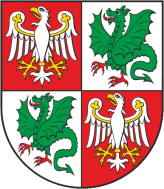 Powiat Warszawski Zachodni, Zarząd Dróg Powiatowych                                                                                          05-850 Ożarów Mazowiecki, ul. Poznańska 300Powiat Warszawski Zachodni, Zarząd Dróg Powiatowych                                                                                          05-850 Ożarów Mazowiecki, ul. Poznańska 300Powiat Warszawski Zachodni, Zarząd Dróg Powiatowych                                                                                          05-850 Ożarów Mazowiecki, ul. Poznańska 300Powiat Warszawski Zachodni, Zarząd Dróg Powiatowych                                                                                          05-850 Ożarów Mazowiecki, ul. Poznańska 300Tel./Fax    (+22) 722-13-80           Tel..            (+22) 722-11-81REGON 014900974NIP 527-218-53-41Konto nr 57 1240 6973 1111 0010 8712 9374Bank Pekao S.A.Konto nr 57 1240 6973 1111 0010 8712 9374Bank Pekao S.A.Lp.Nazwa kryteriumWaga kryterium (%)1Cena /C/60%2Okres gwarancji  /G/40%Kwota brutto (netto + obowiązujący podatek VAT………………………………………………………………………….Słownie …………………………………………………………………w tym:	kwota netto……………………………………………………………..słownie ……………………………………………………………………należny podatek VAT w wysokości …..%, tj. …………………………..złsłownie……………………………………………………………………..l.p.Opis części zamówienia, które Wykonawca zamierza powierzyć podwykonawcomFirma podwykonawcy